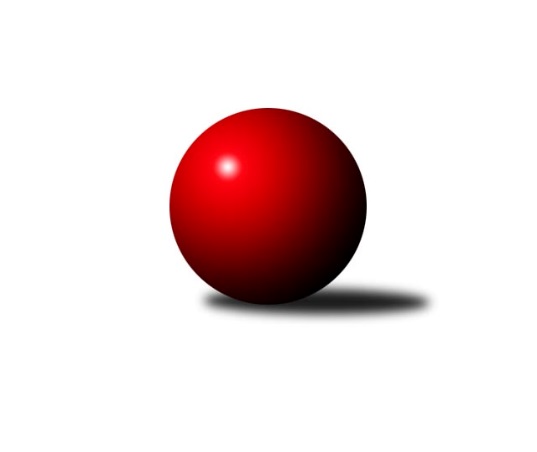 Č.1Ročník 2020/2021	20.5.2024 2. KLM A 2020/2021Statistika 1. kolaTabulka družstev:		družstvo	záp	výh	rem	proh	skore	sety	průměr	body	plné	dorážka	chyby	1.	TJ Sokol Kdyně	1	1	0	0	8.0 : 0.0 	(19.0 : 5.0)	3421	2	2275	1146	19	2.	SKK Bohušovice	1	1	0	0	7.0 : 1.0 	(16.5 : 7.5)	3129	2	2120	1009	32	3.	TJ Sokol Duchcov	1	1	0	0	7.0 : 1.0 	(16.0 : 8.0)	3481	2	2315	1166	29	4.	KK SDS Sadská	1	1	0	0	7.0 : 1.0 	(15.5 : 8.5)	3368	2	2214	1154	19	5.	TJ Slovan Karlovy Vary	1	1	0	0	5.0 : 3.0 	(13.5 : 10.5)	3378	2	2273	1105	28	6.	Kuželky Aš	0	0	0	0	0.0 : 0.0 	(0.0 : 0.0)	0	0	0	0	0	7.	TJ Červený Kostelec	0	0	0	0	0.0 : 0.0 	(0.0 : 0.0)	0	0	0	0	0	8.	KK Kosmonosy	1	0	0	1	3.0 : 5.0 	(10.5 : 13.5)	3232	0	2155	1077	32	9.	TJ Sokol Tehovec	1	0	0	1	1.0 : 7.0 	(8.5 : 15.5)	3284	0	2227	1057	33	10.	Vltavan Loučovice	1	0	0	1	1.0 : 7.0 	(8.0 : 16.0)	3299	0	2198	1101	39	11.	TJ Lomnice	1	0	0	1	1.0 : 7.0 	(7.5 : 16.5)	3045	0	2095	950	37	12.	SKK Jičín	1	0	0	1	0.0 : 8.0 	(5.0 : 19.0)	3190	0	2162	1028	48Tabulka doma:		družstvo	záp	výh	rem	proh	skore	sety	průměr	body	maximum	minimum	1.	TJ Sokol Kdyně	1	1	0	0	8.0 : 0.0 	(19.0 : 5.0)	3421	2	3421	3421	2.	TJ Sokol Duchcov	1	1	0	0	7.0 : 1.0 	(16.0 : 8.0)	3481	2	3481	3481	3.	KK SDS Sadská	1	1	0	0	7.0 : 1.0 	(15.5 : 8.5)	3368	2	3368	3368	4.	TJ Slovan Karlovy Vary	1	1	0	0	5.0 : 3.0 	(13.5 : 10.5)	3378	2	3378	3378	5.	TJ Sokol Tehovec	0	0	0	0	0.0 : 0.0 	(0.0 : 0.0)	0	0	0	0	6.	Kuželky Aš	0	0	0	0	0.0 : 0.0 	(0.0 : 0.0)	0	0	0	0	7.	Vltavan Loučovice	0	0	0	0	0.0 : 0.0 	(0.0 : 0.0)	0	0	0	0	8.	SKK Bohušovice	0	0	0	0	0.0 : 0.0 	(0.0 : 0.0)	0	0	0	0	9.	KK Kosmonosy	0	0	0	0	0.0 : 0.0 	(0.0 : 0.0)	0	0	0	0	10.	SKK Jičín	0	0	0	0	0.0 : 0.0 	(0.0 : 0.0)	0	0	0	0	11.	TJ Červený Kostelec	0	0	0	0	0.0 : 0.0 	(0.0 : 0.0)	0	0	0	0	12.	TJ Lomnice	1	0	0	1	1.0 : 7.0 	(7.5 : 16.5)	3045	0	3045	3045Tabulka venku:		družstvo	záp	výh	rem	proh	skore	sety	průměr	body	maximum	minimum	1.	SKK Bohušovice	1	1	0	0	7.0 : 1.0 	(16.5 : 7.5)	3129	2	3129	3129	2.	TJ Slovan Karlovy Vary	0	0	0	0	0.0 : 0.0 	(0.0 : 0.0)	0	0	0	0	3.	TJ Sokol Kdyně	0	0	0	0	0.0 : 0.0 	(0.0 : 0.0)	0	0	0	0	4.	TJ Sokol Duchcov	0	0	0	0	0.0 : 0.0 	(0.0 : 0.0)	0	0	0	0	5.	Kuželky Aš	0	0	0	0	0.0 : 0.0 	(0.0 : 0.0)	0	0	0	0	6.	KK SDS Sadská	0	0	0	0	0.0 : 0.0 	(0.0 : 0.0)	0	0	0	0	7.	TJ Lomnice	0	0	0	0	0.0 : 0.0 	(0.0 : 0.0)	0	0	0	0	8.	TJ Červený Kostelec	0	0	0	0	0.0 : 0.0 	(0.0 : 0.0)	0	0	0	0	9.	KK Kosmonosy	1	0	0	1	3.0 : 5.0 	(10.5 : 13.5)	3232	0	3232	3232	10.	TJ Sokol Tehovec	1	0	0	1	1.0 : 7.0 	(8.5 : 15.5)	3284	0	3284	3284	11.	Vltavan Loučovice	1	0	0	1	1.0 : 7.0 	(8.0 : 16.0)	3299	0	3299	3299	12.	SKK Jičín	1	0	0	1	0.0 : 8.0 	(5.0 : 19.0)	3190	0	3190	3190Tabulka podzimní části:		družstvo	záp	výh	rem	proh	skore	sety	průměr	body	doma	venku	1.	TJ Sokol Kdyně	1	1	0	0	8.0 : 0.0 	(19.0 : 5.0)	3421	2 	1 	0 	0 	0 	0 	0	2.	SKK Bohušovice	1	1	0	0	7.0 : 1.0 	(16.5 : 7.5)	3129	2 	0 	0 	0 	1 	0 	0	3.	TJ Sokol Duchcov	1	1	0	0	7.0 : 1.0 	(16.0 : 8.0)	3481	2 	1 	0 	0 	0 	0 	0	4.	KK SDS Sadská	1	1	0	0	7.0 : 1.0 	(15.5 : 8.5)	3368	2 	1 	0 	0 	0 	0 	0	5.	TJ Slovan Karlovy Vary	1	1	0	0	5.0 : 3.0 	(13.5 : 10.5)	3378	2 	1 	0 	0 	0 	0 	0	6.	Kuželky Aš	0	0	0	0	0.0 : 0.0 	(0.0 : 0.0)	0	0 	0 	0 	0 	0 	0 	0	7.	TJ Červený Kostelec	0	0	0	0	0.0 : 0.0 	(0.0 : 0.0)	0	0 	0 	0 	0 	0 	0 	0	8.	KK Kosmonosy	1	0	0	1	3.0 : 5.0 	(10.5 : 13.5)	3232	0 	0 	0 	0 	0 	0 	1	9.	TJ Sokol Tehovec	1	0	0	1	1.0 : 7.0 	(8.5 : 15.5)	3284	0 	0 	0 	0 	0 	0 	1	10.	Vltavan Loučovice	1	0	0	1	1.0 : 7.0 	(8.0 : 16.0)	3299	0 	0 	0 	0 	0 	0 	1	11.	TJ Lomnice	1	0	0	1	1.0 : 7.0 	(7.5 : 16.5)	3045	0 	0 	0 	1 	0 	0 	0	12.	SKK Jičín	1	0	0	1	0.0 : 8.0 	(5.0 : 19.0)	3190	0 	0 	0 	0 	0 	0 	1Tabulka jarní části:		družstvo	záp	výh	rem	proh	skore	sety	průměr	body	doma	venku	1.	TJ Sokol Kdyně	0	0	0	0	0.0 : 0.0 	(0.0 : 0.0)	0	0 	0 	0 	0 	0 	0 	0 	2.	TJ Slovan Karlovy Vary	0	0	0	0	0.0 : 0.0 	(0.0 : 0.0)	0	0 	0 	0 	0 	0 	0 	0 	3.	TJ Lomnice	0	0	0	0	0.0 : 0.0 	(0.0 : 0.0)	0	0 	0 	0 	0 	0 	0 	0 	4.	Kuželky Aš	0	0	0	0	0.0 : 0.0 	(0.0 : 0.0)	0	0 	0 	0 	0 	0 	0 	0 	5.	TJ Sokol Tehovec	0	0	0	0	0.0 : 0.0 	(0.0 : 0.0)	0	0 	0 	0 	0 	0 	0 	0 	6.	KK Kosmonosy	0	0	0	0	0.0 : 0.0 	(0.0 : 0.0)	0	0 	0 	0 	0 	0 	0 	0 	7.	Vltavan Loučovice	0	0	0	0	0.0 : 0.0 	(0.0 : 0.0)	0	0 	0 	0 	0 	0 	0 	0 	8.	TJ Sokol Duchcov	0	0	0	0	0.0 : 0.0 	(0.0 : 0.0)	0	0 	0 	0 	0 	0 	0 	0 	9.	TJ Červený Kostelec	0	0	0	0	0.0 : 0.0 	(0.0 : 0.0)	0	0 	0 	0 	0 	0 	0 	0 	10.	KK SDS Sadská	0	0	0	0	0.0 : 0.0 	(0.0 : 0.0)	0	0 	0 	0 	0 	0 	0 	0 	11.	SKK Bohušovice	0	0	0	0	0.0 : 0.0 	(0.0 : 0.0)	0	0 	0 	0 	0 	0 	0 	0 	12.	SKK Jičín	0	0	0	0	0.0 : 0.0 	(0.0 : 0.0)	0	0 	0 	0 	0 	0 	0 	0 Zisk bodů pro družstvo:		jméno hráče	družstvo	body	zápasy	v %	dílčí body	sety	v %	1.	Václav Kuželík ml.	TJ Sokol Kdyně 	1	/	1	(100%)	4	/	4	(100%)	2.	Tomáš Pavlík 	TJ Slovan Karlovy Vary 	1	/	1	(100%)	4	/	4	(100%)	3.	Jiří Zemánek 	TJ Sokol Duchcov 	1	/	1	(100%)	4	/	4	(100%)	4.	Jindřich Dvořák 	TJ Sokol Kdyně 	1	/	1	(100%)	4	/	4	(100%)	5.	David Sukdolák 	KK SDS Sadská 	1	/	1	(100%)	4	/	4	(100%)	6.	Lukáš Dařílek 	SKK Bohušovice 	1	/	1	(100%)	3.5	/	4	(88%)	7.	Tomáš Timura 	TJ Sokol Kdyně 	1	/	1	(100%)	3	/	4	(75%)	8.	Jaromír Hnát 	SKK Bohušovice 	1	/	1	(100%)	3	/	4	(75%)	9.	Viktor Pytlík 	TJ Sokol Kdyně 	1	/	1	(100%)	3	/	4	(75%)	10.	Milan Perníček 	SKK Bohušovice 	1	/	1	(100%)	3	/	4	(75%)	11.	Martin Schejbal 	KK SDS Sadská 	1	/	1	(100%)	3	/	4	(75%)	12.	Jaromír Fabián 	KK Kosmonosy  	1	/	1	(100%)	3	/	4	(75%)	13.	Václav Hlaváč st.	TJ Slovan Karlovy Vary 	1	/	1	(100%)	3	/	4	(75%)	14.	Štěpán Diosegi 	TJ Lomnice 	1	/	1	(100%)	3	/	4	(75%)	15.	Miloš Civín 	TJ Sokol Duchcov 	1	/	1	(100%)	3	/	4	(75%)	16.	Josef Fidrant 	TJ Sokol Kdyně 	1	/	1	(100%)	3	/	4	(75%)	17.	Jakub Šmidlík 	TJ Sokol Tehovec  	1	/	1	(100%)	3	/	4	(75%)	18.	Tomáš Bek 	KK SDS Sadská 	1	/	1	(100%)	3	/	4	(75%)	19.	Jiří Semerád 	SKK Bohušovice 	1	/	1	(100%)	3	/	4	(75%)	20.	Tomáš Svoboda 	SKK Bohušovice 	1	/	1	(100%)	3	/	4	(75%)	21.	Jaroslav Bulant 	TJ Sokol Duchcov 	1	/	1	(100%)	3	/	4	(75%)	22.	Aleš Košnar 	KK SDS Sadská 	1	/	1	(100%)	2.5	/	4	(63%)	23.	Tomáš Bajtalon 	KK Kosmonosy  	1	/	1	(100%)	2.5	/	4	(63%)	24.	Jaroslav Löffelmann 	TJ Sokol Kdyně 	1	/	1	(100%)	2	/	4	(50%)	25.	František Kopecký 	TJ Sokol Duchcov 	1	/	1	(100%)	2	/	4	(50%)	26.	Václav Krysl 	TJ Slovan Karlovy Vary 	1	/	1	(100%)	2	/	4	(50%)	27.	Jaroslav Doškář 	KK Kosmonosy  	1	/	1	(100%)	2	/	4	(50%)	28.	Antonín Svoboda 	KK SDS Sadská 	1	/	1	(100%)	2	/	4	(50%)	29.	Jan Ransdorf 	TJ Sokol Duchcov 	1	/	1	(100%)	2	/	4	(50%)	30.	Robert Weis 	Vltavan Loučovice 	1	/	1	(100%)	2	/	4	(50%)	31.	Josef Gondek 	Vltavan Loučovice 	0	/	1	(0%)	2	/	4	(50%)	32.	Jaroslav Páv 	TJ Slovan Karlovy Vary 	0	/	1	(0%)	2	/	4	(50%)	33.	David Horák 	TJ Sokol Duchcov 	0	/	1	(0%)	2	/	4	(50%)	34.	Martin Bílek 	TJ Sokol Tehovec  	0	/	1	(0%)	2	/	4	(50%)	35.	Petr Kolář 	SKK Jičín 	0	/	1	(0%)	2	/	4	(50%)	36.	Radek Tajč 	KK Kosmonosy  	0	/	1	(0%)	2	/	4	(50%)	37.	Jaroslav Suchánek 	Vltavan Loučovice 	0	/	1	(0%)	2	/	4	(50%)	38.	Tomáš Beck st.	TJ Slovan Karlovy Vary 	0	/	1	(0%)	1.5	/	4	(38%)	39.	Jaroslav Procházka 	TJ Sokol Tehovec  	0	/	1	(0%)	1.5	/	4	(38%)	40.	Miroslav Bubla 	TJ Lomnice 	0	/	1	(0%)	1	/	4	(25%)	41.	Ladislav Šourek 	SKK Bohušovice 	0	/	1	(0%)	1	/	4	(25%)	42.	Josef Krotký 	TJ Lomnice 	0	/	1	(0%)	1	/	4	(25%)	43.	Miroslav Knespl 	TJ Lomnice 	0	/	1	(0%)	1	/	4	(25%)	44.	Josef Veverka 	TJ Lomnice 	0	/	1	(0%)	1	/	4	(25%)	45.	Dušan Plocek 	KK Kosmonosy  	0	/	1	(0%)	1	/	4	(25%)	46.	František Černý 	SKK Jičín 	0	/	1	(0%)	1	/	4	(25%)	47.	Martin Jirkal 	Vltavan Loučovice 	0	/	1	(0%)	1	/	4	(25%)	48.	Pavel Louda 	SKK Jičín 	0	/	1	(0%)	1	/	4	(25%)	49.	Miroslav Šuba 	Vltavan Loučovice 	0	/	1	(0%)	1	/	4	(25%)	50.	Jiří Šťastný 	TJ Sokol Tehovec  	0	/	1	(0%)	1	/	4	(25%)	51.	Tomáš Čožík 	TJ Sokol Tehovec  	0	/	1	(0%)	1	/	4	(25%)	52.	Tomáš Beck ml.	TJ Slovan Karlovy Vary 	0	/	1	(0%)	1	/	4	(25%)	53.	Petr Miláček 	KK SDS Sadská 	0	/	1	(0%)	1	/	4	(25%)	54.	Luboš Kolařík 	SKK Jičín 	0	/	1	(0%)	1	/	4	(25%)	55.	Bohumil Maněna 	TJ Lomnice 	0	/	1	(0%)	0.5	/	4	(13%)	56.	Luboš Beneš 	KK Kosmonosy  	0	/	1	(0%)	0	/	4	(0%)	57.	Petr Seidl 	TJ Sokol Tehovec  	0	/	1	(0%)	0	/	4	(0%)	58.	Jaroslav Soukup 	SKK Jičín 	0	/	1	(0%)	0	/	4	(0%)	59.	Jan Smolena 	Vltavan Loučovice 	0	/	1	(0%)	0	/	4	(0%)	60.	Jaroslav Soukup 	SKK Jičín 	0	/	1	(0%)	0	/	4	(0%)Průměry na kuželnách:		kuželna	průměr	plné	dorážka	chyby	výkon na hráče	1.	Duchcov, 1-4	3390	2256	1133	34.0	(565.0)	2.	Přelouč, 1-4	3326	2220	1105	26.0	(554.3)	3.	TJ Sokol Kdyně, 1-4	3305	2218	1087	33.5	(550.9)	4.	Karlovy Vary, 1-4	3305	2214	1091	30.0	(550.8)	5.	Lomnice, 1-4	3087	2107	979	34.5	(514.5)	6.	Kuželky Aš, 1-4	0	0	0	0.0	(0.0)Nejlepší výkony na kuželnách:Duchcov, 1-4TJ Sokol Duchcov	3481	1. kolo	Miloš Civín 	TJ Sokol Duchcov	613	1. koloVltavan Loučovice	3299	1. kolo	Jiří Zemánek 	TJ Sokol Duchcov	596	1. kolo		. kolo	František Kopecký 	TJ Sokol Duchcov	594	1. kolo		. kolo	Jaroslav Bulant 	TJ Sokol Duchcov	592	1. kolo		. kolo	Miroslav Šuba 	Vltavan Loučovice	578	1. kolo		. kolo	Jan Ransdorf 	TJ Sokol Duchcov	573	1. kolo		. kolo	Josef Gondek 	Vltavan Loučovice	557	1. kolo		. kolo	Jan Smolena 	Vltavan Loučovice	557	1. kolo		. kolo	Jaroslav Suchánek 	Vltavan Loučovice	545	1. kolo		. kolo	Robert Weis 	Vltavan Loučovice	539	1. koloPřelouč, 1-4KK SDS Sadská	3368	1. kolo	Jakub Šmidlík 	TJ Sokol Tehovec 	608	1. koloTJ Sokol Tehovec 	3284	1. kolo	Tomáš Bek 	KK SDS Sadská	591	1. kolo		. kolo	Aleš Košnar 	KK SDS Sadská	586	1. kolo		. kolo	Jaroslav Procházka 	TJ Sokol Tehovec 	564	1. kolo		. kolo	David Sukdolák 	KK SDS Sadská	556	1. kolo		. kolo	Antonín Svoboda 	KK SDS Sadská	548	1. kolo		. kolo	Martin Schejbal 	KK SDS Sadská	545	1. kolo		. kolo	Petr Miláček 	KK SDS Sadská	542	1. kolo		. kolo	Martin Bílek 	TJ Sokol Tehovec 	542	1. kolo		. kolo	Tomáš Čožík 	TJ Sokol Tehovec 	536	1. koloTJ Sokol Kdyně, 1-4TJ Sokol Kdyně	3421	1. kolo	Jaroslav Löffelmann 	TJ Sokol Kdyně	580	1. koloSKK Jičín	3190	1. kolo	Václav Kuželík ml.	TJ Sokol Kdyně	577	1. kolo		. kolo	Tomáš Timura 	TJ Sokol Kdyně	577	1. kolo		. kolo	Viktor Pytlík 	TJ Sokol Kdyně	576	1. kolo		. kolo	Petr Kolář 	SKK Jičín	559	1. kolo		. kolo	Josef Fidrant 	TJ Sokol Kdyně	556	1. kolo		. kolo	Jindřich Dvořák 	TJ Sokol Kdyně	555	1. kolo		. kolo	František Černý 	SKK Jičín	554	1. kolo		. kolo	Pavel Louda 	SKK Jičín	542	1. kolo		. kolo	Luboš Kolařík 	SKK Jičín	534	1. koloKarlovy Vary, 1-4TJ Slovan Karlovy Vary	3378	1. kolo	Tomáš Pavlík 	TJ Slovan Karlovy Vary	655	1. koloKK Kosmonosy 	3232	1. kolo	Václav Hlaváč st.	TJ Slovan Karlovy Vary	606	1. kolo		. kolo	Jaroslav Doškář 	KK Kosmonosy 	551	1. kolo		. kolo	Tomáš Bajtalon 	KK Kosmonosy 	547	1. kolo		. kolo	Jaromír Fabián 	KK Kosmonosy 	545	1. kolo		. kolo	Dušan Plocek 	KK Kosmonosy 	544	1. kolo		. kolo	Luboš Beneš 	KK Kosmonosy 	538	1. kolo		. kolo	Tomáš Beck st.	TJ Slovan Karlovy Vary	537	1. kolo		. kolo	Václav Krysl 	TJ Slovan Karlovy Vary	536	1. kolo		. kolo	Tomáš Beck ml.	TJ Slovan Karlovy Vary	523	1. koloLomnice, 1-4SKK Bohušovice	3129	1. kolo	Milan Perníček 	SKK Bohušovice	547	1. koloTJ Lomnice	3045	1. kolo	Štěpán Diosegi 	TJ Lomnice	547	1. kolo		. kolo	Jiří Semerád 	SKK Bohušovice	541	1. kolo		. kolo	Lukáš Dařílek 	SKK Bohušovice	531	1. kolo		. kolo	Tomáš Svoboda 	SKK Bohušovice	528	1. kolo		. kolo	Josef Veverka 	TJ Lomnice	527	1. kolo		. kolo	Miroslav Knespl 	TJ Lomnice	520	1. kolo		. kolo	Jaromír Hnát 	SKK Bohušovice	505	1. kolo		. kolo	Miroslav Bubla 	TJ Lomnice	495	1. kolo		. kolo	Bohumil Maněna 	TJ Lomnice	483	1. koloKuželky Aš, 1-4Četnost výsledků:	8.0 : 0.0	1x	7.0 : 1.0	2x	5.0 : 3.0	1x	1.0 : 7.0	1x